Museum named Ahmet BajtursynovDay: September 30,Time: 13.00Location: museumResponsible: Tapeeva S.September 30, 2014 at 13:00 students of 1st year of a specialty "Mathematics" visited the museum named Ahmet Bajtursynov on the occasion of the languages of the people. Museum staff acquainted with the works and a biography of the poet. Students studied personal items bard.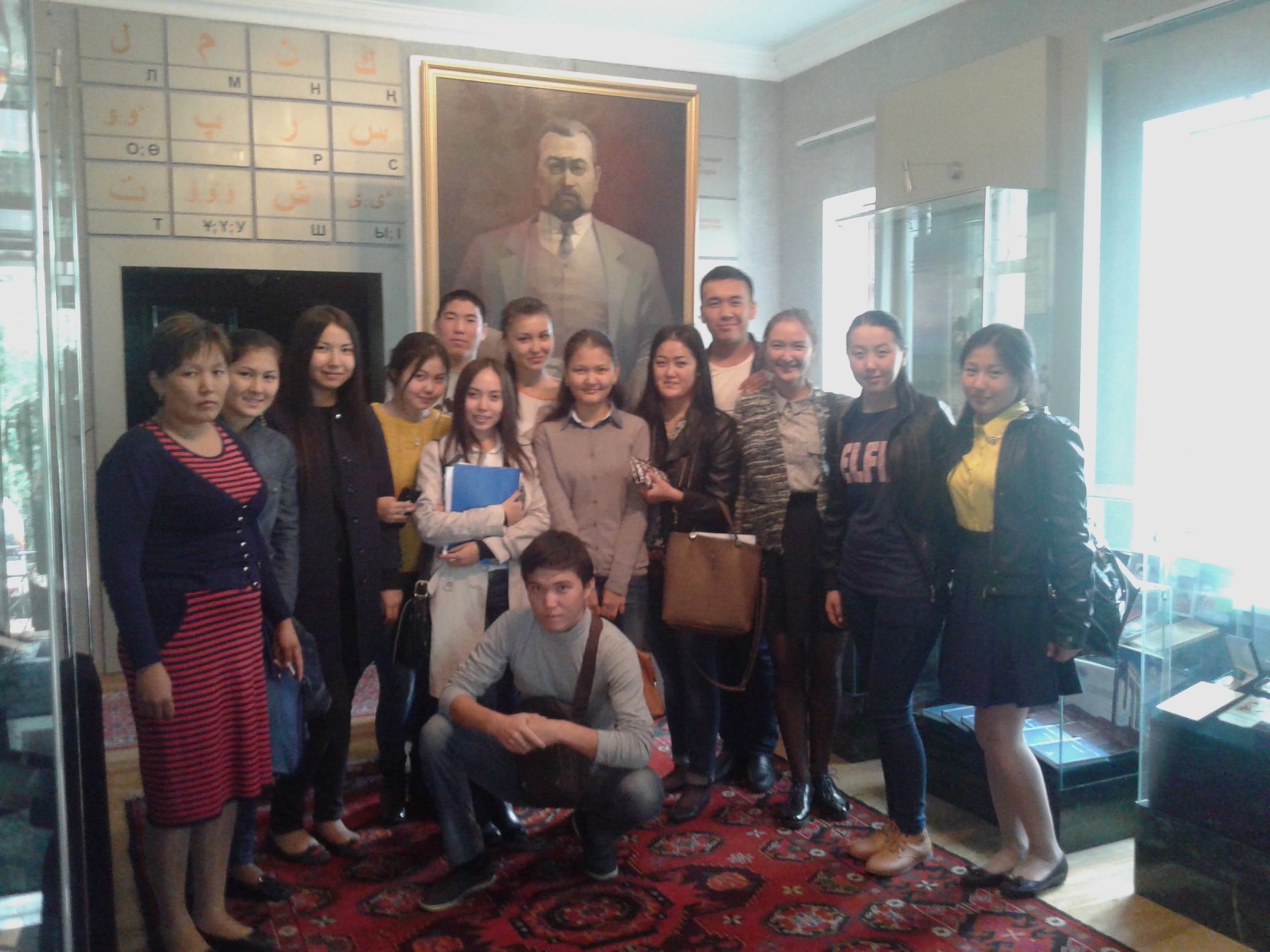 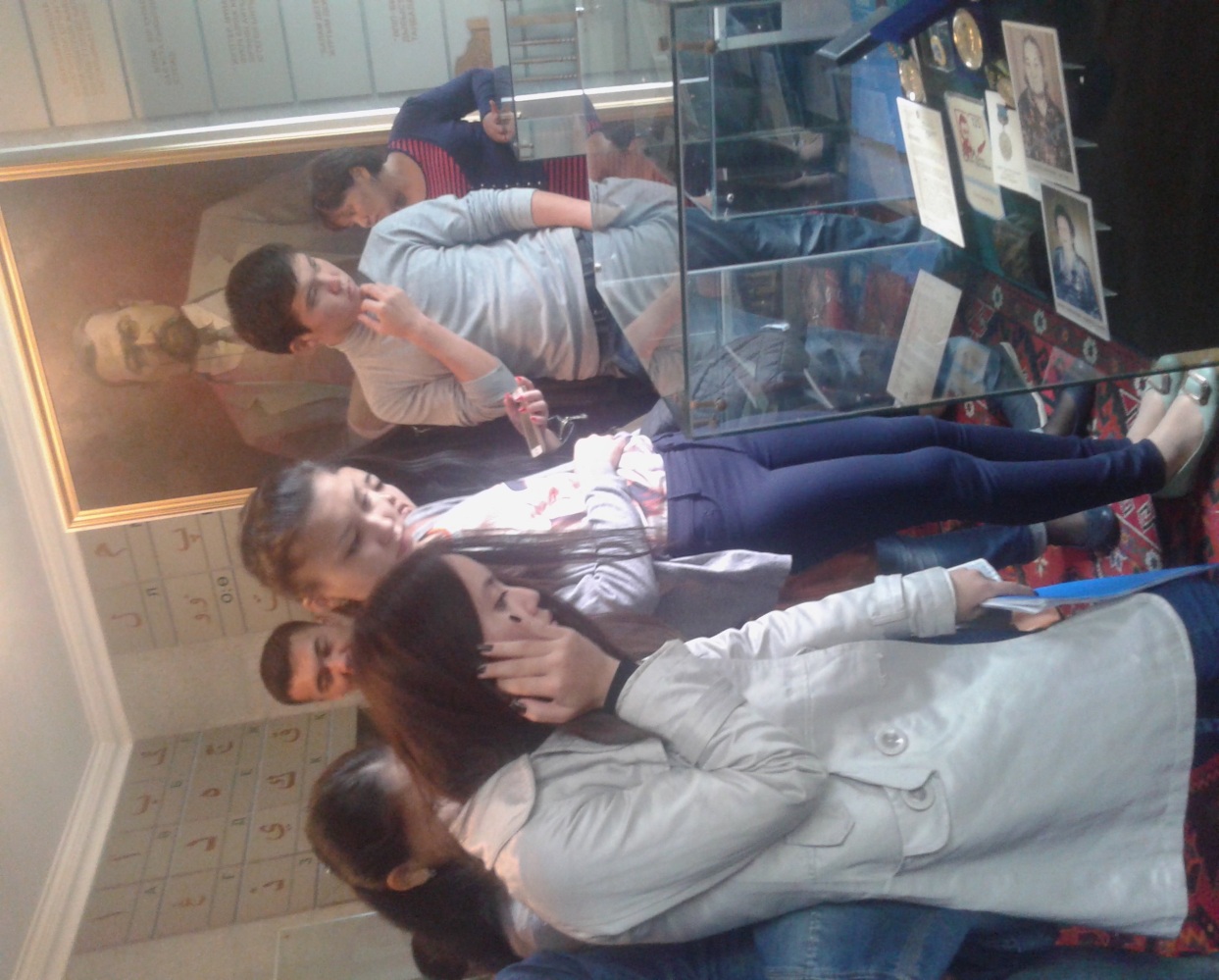 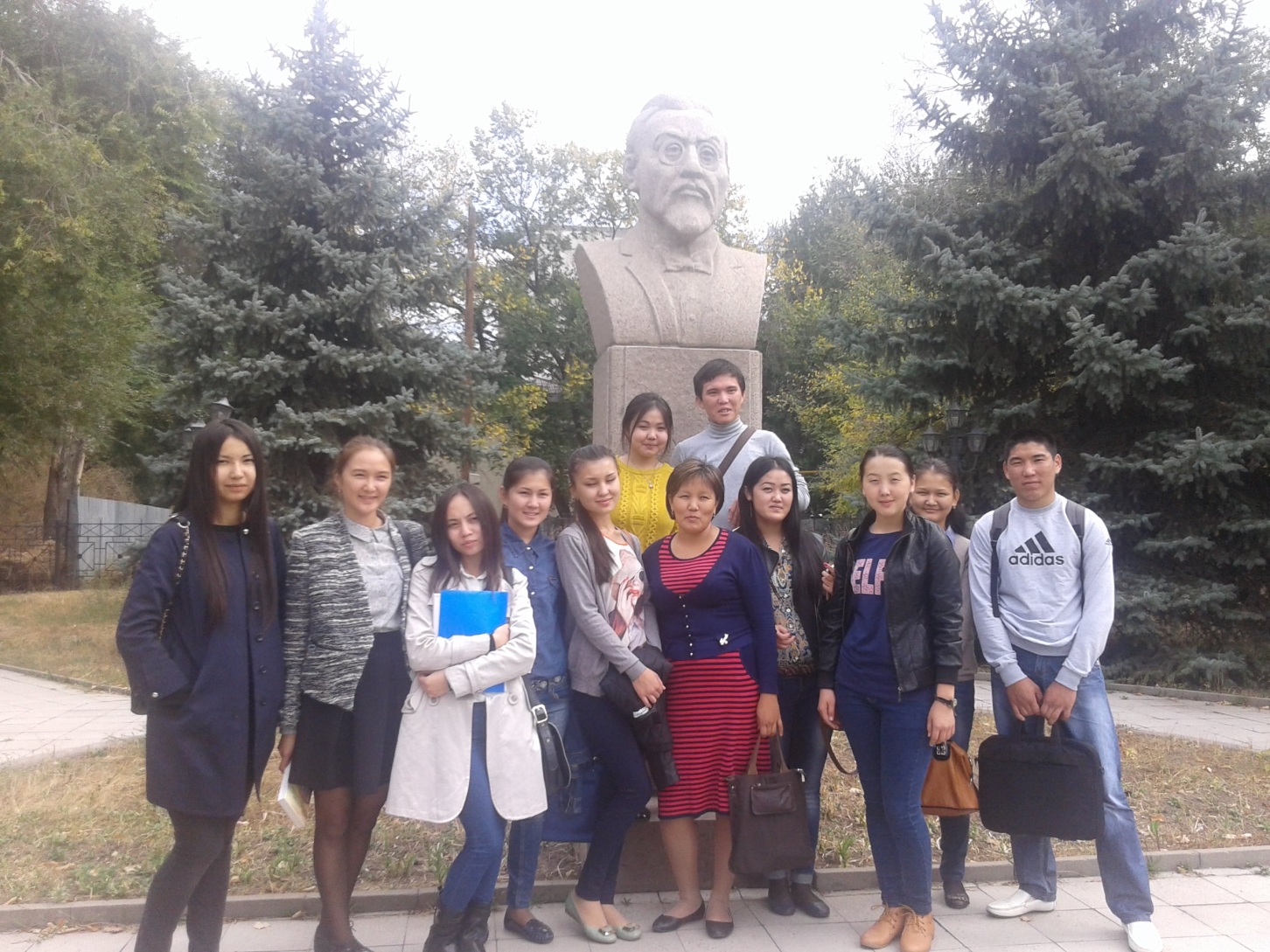 